Открытый Чемпионат Поволжья по дрифтингу2022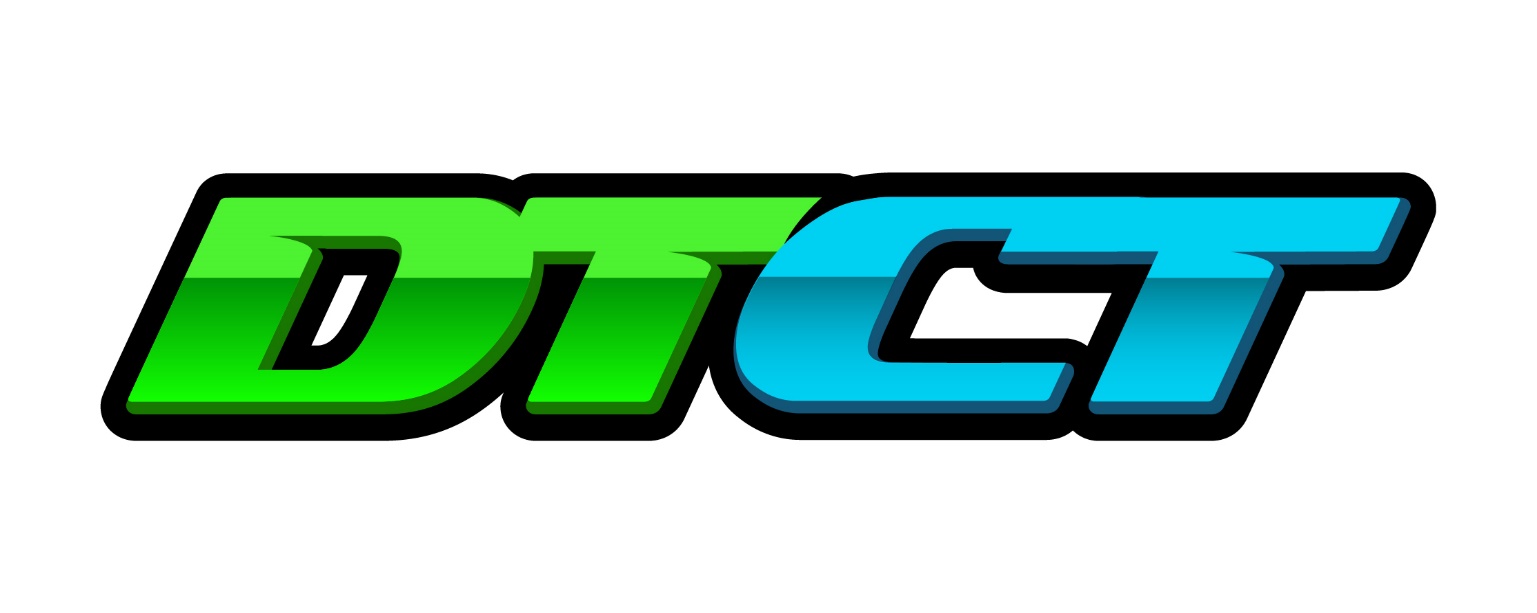 ОГЛАВЛЕНИЕВВЕДЕНИЕОБЩАЯ ИНФОРМАЦИЯСОСТАВ СОРЕВНОВАНИЙ1. УЧАСТНИКИ СОРЕВНОВАНИЙ, ЗАЯВИТЕЛИ, ПИЛОТЫ, ПРЕДСТАВИТЕЛИ, СПОТТЕРЫ, КОМАНДЫ, ЗАЧЕТЫ.2. АВТОМОБИЛИ И ЭКИПИРОВКА3. ПОДАЧА ЗАЯВКИ НА УЧАСТИЕ. ВЗНОСЫ4. ЛИЧНЫЙ И КОМАНДНЫЙ ЗАЧЕТЫ5. РЕЗУЛЬТАТЫ. НАЧИСЛЕНИЕ ОЧКОВ. НАГРАЖДЕНИЕ6. ОФИЦИАЛЬНЫЕ ЛИЦА СОРЕВНОВАНИЯ7. ПЕНАЛИЗАЦИЯ8. СТАРТОВЫЕ НОМЕРА И РЕКЛАМА НА АВТОМОБИЛЯХ9. БЕЗОПАСНОСТЬ10. ОБЩИЕ ПРАВИЛА БЕЗОПАСНОСТИ НА ТРАССЕ В СЛУЧАЕ АВАРИИ11. ОБЩИЕ ПРАВИЛА ПОЖАРНОЙ БЕЗОПАСНОСТИ12. ТРАССЫ, ПАРК СЕРВИСА13. АДМИНИСТРАТИВНАЯ ПРОВЕРКА14. ТЕХНИЧЕСКАЯ ИНСПЕКЦИЯ, ШИНЫ15. ПОДАЧА СИГНАЛОВ16. БРИФИНГИ17. ОФИЦАЛЬНЫЕ ТРЕНИРОВКИ18. СОРЕВНОВАНИЕ19. СТАРТОВАЯ ПРОЦЕДУРА20. КВАЛИФИКАЦИОННЫЕ ЗАЕЗДЫ21. ПАРНЫЕ ЗАЕЗДЫ 22. ПРОСМОТР ВИДЕОПОВТОРА ПАРНОГО23. «5 МИНУТ», «ПЯТИМИНУТНЫЙ ПЕРЕРЫВ», «COMPETITION TIMEOUT»24. ПРОТЕСТЫ И АПЕЛЛЯЦИИ 25. ЗАЯВЛЕНИЕ ОБ ОТКАЗЕ ОТ ОТВЕТСТВЕННОСТИ26. ДРИФТ-ТАКСИ27. АККРЕДИТАЦИЯ ПРЕССЫ28. КОДЕКС ПОВЕДЕНИЯПРИЛОЖЕНИЕ 1 — ШАБЛОНЫ ТУРНИРНЫХ ТАБЛИЦПРИЛОЖЕНИЕ 2 — ПЕНАЛИЗАЦИЯПРИЛОЖЕНИЕ 3 —СХЕМА ОФОРМЛЕНИЯ АВТОМОБИЛЯ И КОМБИНЕЗОНА ВВЕДЕНИЕ Настоящий Регламент составлен в соответствии с требованиями РАФ и определяет порядок организации и проведения ЧЕМПИОНАТА Drift that… Clubturbo 2022 года (далее – DTCT 2022). Действие данного Регламента соревнований распространяется только на DTCT 2022. КАЛЕНДАРЬ Drift That… Clubturbo 2022:ОБЩАЯ ИНФОРМАЦИЯОрганизатором DTCT 2022 является Василий Иванович Шульц.Спортивным организатором соревнований, предусмотренных настоящим Регламентом, является АФСО.В структуре РАФ ответственность за организацию DTCT 2022 является Комитет дрифта АФСО. Комитет дрифта назначает Главного Секретаря DTCT 2022. Ему должны направляться все документы, предоставление которых в РАФ предусмотрено Регламентом и иными нормативными документами РАФ.Главным Секретарем DTCT 2022 назначается Коломин Илья Викторович.Организатор несет ответственность за проведение соревнований в соответствии с положениями настоящего Регламента. По всем спортивным вопросам можно обратиться по e-mail: drift.that@bk.ru.Официальная информация Турнира размещается на официальном сайте Drift That... www.vk.com/driftthatПри участии в соревнованиях DTCT 2022 все Участники, Заявители, Представители и все обладающие Лицензиями РАФ физические и юридические лица должны руководствоваться следующими регламентирующими документами:● Федеральным Законом от 4 декабря 2007 г. № 329-ФЗ «О физической культуре и спорте в Российской Федерации» (далее – ФЗ);● Общероссийскими антидопинговыми правилами, утвержденными приказом Минспорта России от 9 августа 2016 г. № 947;● Единой Всероссийской Спортивной Классификацией (ЕВСК);● Всероссийским реестром видов спорта (ВРВС);● Спортивным кодексом РАФ (далее СК РАФ) и приложениями к нему;● Действующими Правилами соревнований по дрифту (далее – Правилами Дрифта);● Требования к трассам и обеспечению безопасности соревнований по дрифту DTCT;● Квалификационными требованиями к спортивным судьям Минспорта и Положением о спортивных судьях РАФ;● Настоящим Регламентом DTCT 2022 (далее – «Регламент») и изданными Бюллетенями, являющимися неотъемлемой частью Регламента;● Техническими Требованиями к автомобилям для дрифта DTCT;● Частными регламентами этапов DTCT 2022;● Пунктом 3 части 4 статьи 26.2 Федерального Закона №329-ФЗ о запрете любым официальным лицам и участникам соревнований оказывать противоправное влияние на результаты спортивных соревнований. Запрещается участвовать в азартных играх в букмекерских конторах и тотализаторах путём заключения пари на официальные спортивные соревнования в соответствии с требованиями, установленными пунктом 3 части 4 статьи 26.2 Федерального закона от 4 декабря 2007 года № 329-ФЗ «О физической культуре и спорте в Российской Федерации».В соответствии с решением Совета РАФ по спорту от 03 июня 2020, организаторам соревнований, участникам, спортивным судьям требуется принять во внимание «Рекомендации организаторам по подготовке и проведению спортивных соревнований и мероприятий, а также учебно-тренировочных мероприятий по виду спорта «автомобильный спорт» в условиях сохранения рисков распространения COVID-19», опубликованные на сайте РАФ и сайте региональной администрации области.Участники, зрители, официальные лица и обслуживающий персонал соревнования обязаны использовать средства индивидуальной защиты, за исключением периода соревновательной и тренировочной деятельности (для спортсменов). Несоблюдение данных требований пенализируется штрафом, либо исключением из соревнований.СОСТАВ СОРЕВНОВАНИЙ1. УЧАСТНИКИ СОРЕВНОВАНИЙ, ЗАЯВИТЕЛИ, ПИЛОТЫ, ПРЕДСТАВИТЕЛИ, СПОТТЕРЫ, КОМАНДЫ, ЗАЧЕТЫ.1.1. Участник соревнования должен быть представлен хотя бы одним Пилотом и одним Автомобилем, а также, по возможности, еще одним человеком (представителем Заявителя), официально имеющим право действовать от лица Пилота. На одно и то же Соревнование участником может быть заявлено несколько Автомобилей. 1.2. Всем Пилотам, Участникам и Официальным лица, принимающим участие в DTCT 2022, рекомендуется иметь действующие лицензии. Минимальный уровень лицензии пилотов — лицензии «Е» выданные РАФ или аналогичные иных НАФ. 1.3. Споттер имеет право посещать брифинги, находиться в месте расположения Судей дрифта во время тренировочных заездов (если такое возможно), а также иметь доступ к специально отведенному месту для работы споттеров.2. АВТОМОБИЛИ И ЭКИПИРОВКА2.1. К участию в соревновании допускаются Автомобили c приводом на заднюю ось, соответствующие Техническим требованиям DTCT и прошедшие Административную и Техническую проверки.2.2. Каждый Заявитель имеет право заявить Запасной автомобиль, на который распространяются все требования к Основному автомобилю (прохождение ТИ, наличие документов, обязательной рекламы и пр.).2.3. Автомобиль, представленный первым на ТИ от Пилота, автоматически считается Основным автомобилем Пилота.2.4. Разрешено заявлять запасным автомобилем автомобиль другого Участника при его на это согласии.2.5. Разрешается участие на одном Автомобиле не более двух Участников.2.6. Если два пилота, участвующих на одном автомобиле, попадают в сетке ТОП-32 друг на друга, то дальше проходит тот Участник, кто выше по итогам Квалификации.2.7. Основной автомобиль разрешено заменить на запасной:• до начала Квалификации;• до начала ТОП 32;• до начала ТОП 16;• до начала ТОП 8.2.8. Заменять автомобиль между заездами одного Хита запрещено.2.9. Обязательная защитная экипировка пилота:• шлем; • обувь; • одежда закрытого типа.Рекомендуется использование защитного огнезащитного комбинезона. 3. ПОДАЧА ЗАЯВКИ НА УЧАСТИЕ. ВЗНОСЫ.3.1. ПОДАЧА ЗАЯВКИ НА УЧАСТИЕ.Заявка на участие в DTCT 2022 подается Организатору на сайте racemonitor.ru в разделе Чемпионата DTCT на каждый этап отдельно.Регистрация участников открывается и закрывается в соответствии с Частными регламентами этапов. В заявке указывается информация о Пилоте, Участнике и Автомобиле, которые будут принимать участие в Соревновании.Условия участия автомобилей Участников, представляющих интернет-магазины запчастей, оговариваются отдельно в частном порядке.3.2. ВЗНОСЫ.3.2.1. Организационный взнос по предварительной регистрации для одного Пилота за этап, (с согласием на размещение рекламы Организатора) составляет 5 000 руб. Без предварительной регистрации взнос составляет 7 000 руб.Дополнительный организационный взнос для Участников, желающих соревноваться в Командном зачете этапа DTCT 2022, составляет 1 500 руб. за Команду.3.2.2. Бескаркасные автомобили оплачивают увеличенный стартовый взнос на 1 000 руб.3.2.3. В случае отказа Заявителя разместить на автомобиле и комбинезоне пилота рекламные материалы Организатора (необязательная реклама) он обязан уплатить дополнительный взнос в размере 8 000 руб. за отсутствие наклеек спонсоров (за каждого заявляемого Пилота). Указанные суммы устанавливаются для одного этапа.3.2.4. За заявку Запасного автомобиля Заявитель обязан уплатить дополнительный стартовый взнос. Организатор вправе освободить Участника от уплаты дополнительного взноса.3.2.5. Ограничений по количеству Автомобилей, заявляемых на соревнование, нет.3.2.6. Для Участников, представляющих магазины интернет-тюнинг запчастей, заявочный взнос оплачивается отдельно в увеличенном, десятикратном размере.3.2.7. Организатор оставляет за собой право освободить полностью или частично отдельных Участников от уплаты Заявочных взносов.3.2.8. Заявочный взнос возвращается полностью: • в случае если соревнования не состоялись; • кандидатам на участие, чьи заявки отклонены при административной проверке.4. ЛИЧНЫЙ И КОМАНДНЫЙ ЗАЧЕТЫ.4.1. В DTCT 2022 определяются победители и призеры в Личном и Командном зачетах.В Командном зачете DTCT 2022 может быть заявлено не более трех Пилотов на этап. В течение сезона Пилот может быть заявлен только за одну Команду. Команда считается участником DTCT 2022 с момента ее первой заявки на участие в каком-либо этапе. 5. РЕЗУЛЬТАТЫ. НАЧИСЛЕНИЕ ОЧКОВ. НАГРАЖДЕНИЕ.5.1. Итоговым результатом Пилота на этапе являются очки, начисленные в соответствии с таблицами:5.2. Итоговым результатом Команды на этапе является сумма двух лучших результатов, показанных ее Пилотами в личном зачете.5.3. Командный зачет на любом из этапов считается состоявшимся только в том случае, если было подано не менее трех командных заявок. Если заявок было менее трех, то взнос, оплаченный за команду, будет возвращен.5.4. В случае исключения или дисквалификации хотя бы одного из заявленных за Команду Пилотов, в итоговом результате Команды учитывается результат только одного пилота.5.5. При равенстве очков, набранных на этапе двумя и более Командами, более высокое место занимает команда, имеющая в своем составе Пилота, занявшего более высокое место в Личном зачете.5.6. Итоговым результатом Пилота в Личном зачете сезона DTCT 2022 является сумма очков всех этапов Пилота по результату сезона.5.7. При равенстве итоговых результатов в DTCT 2022 у двух и более Пилотов высшее место занимает пилот, занявший большее число высших мест (первых, затем вторых, третьих и т. д.); при дальнейшем равенстве — Пилот, занявший большее число высших мест в квалификации.5.8. Итоговым результатом Команды в сезоне DTCT 2022 является сумма результатов Команды всех этапов за сезон.5.9. При равенстве итоговых результатов в DTCT 2022 у двух и более Команд, более высокое место занимает Команда, имеющая в своем составе Пилота, занявшего более высокое место Личном зачете.5.10. НАГРАЖДЕНИЕ.5.10.1. Организатор награждает кубками победителей каждого этапа Чемпионата, занявших 1, 2 и 3 места. 5.10.2. Организатор награждает кубками и дипломами победителей всего Чемпионата, занявших 1, 2 и 3 места. 5.10.3. Организатор награждает кубками Команды, занявшие 1, 2 и 3 места в командном зачете по итогам каждого этапа.5.10.4. Организатор награждает кубками Команды, занявшие 1, 2 и 3 места в командном зачете по итогам всего Чемпионата. 5.10.5. Организатор вправе учредить ценные призы победителям каждого этапа и Турнира в целом. 5.10.6. Призовой фонд каждого этапа Чемпионата “Drift that…” должен составлять не менее 20 000. Призовой фонд может выражаться как в денежном, так и в натуральном выражении.5.10.7. Участники, занявшие первое, второе и третье места по результатам этапа Чемпионата получают призы в соотношении 50%-30%-20% от призового фонда.5.10.8. Церемония награждения каждого соревнования может быть начата не ранее опубликования окончательных результатов соревнования и не ранее 30 мин. с момента публикации предварительных результатов соревнования.6. ОФИЦИАЛЬНЫЕ ЛИЦА СОРЕВНОВАНИЯ.6.1. ОФИЦИАЛЬНЫЕ ЛИЦА.Официальные лица назначаются Организатором. Официальные лица назначаются на следующие должности: Коллегия спортивных комиссаров (1–3 комиссара); Руководитель гонки; Главный секретарь соревнований; Технический комиссар; Судьи дрифта (3 судьи).6.2. СУДЬИ ДРИФТА.6.2.1. Судейская коллегия состоит из трех Судей, один из которых может быть назначен Главным судьей дрифта согласно Частному регламенту каждого этапа. Главный судья дрифта несет ответственность за составление протоколов оценки пилотов и связь с Руководителем гонки, Директором гонки и КСК на протяжении всего мероприятия. Во время квалификации Судьи, независимо друг от друга, оценивают квалификационные заезды каждого участника по порученным им критериям, после чего баллы суммируются. Максимальная оценка составляет 100 очков.6.2.2. Во время парных заездов каждый из Судей выбирает победителя или отправляет участников на перезаезд, принимая во внимание заезды Пилотов в качестве лидеров, а также их заезды в качестве преследователей в каждом хите. Судьи могут использовать видеоповторы или иные другие технические средства для принятия решения; голоса всех судей равнозначны. В случае значительных изменений условий для вождения Судьи могут предложить Руководителю гонки внести изменения в задание и вынести это предложение на согласование с КСК.6.2.3. Критерии судейства в квалификационном раунде:— Угол заноса;— Траектория (траектория определяется внутренними и внешними клиппинг-пойнтами и зонами «touch&go»);— Стиль.6.2.4. Критерии судейства в парных заездах:— Траектория, угол заноса и стиль лидера;— Способность преследователя синхронно повторить траекторию, угол заноса, скорость и стиль лидера;— Близость преследователя к лидеру.6.2.5. В обязанности судей входит:— формирование судейского задания до начала соревнований совместно с Руководителем гонки;— предоставление Участникам обратной связи на протяжении соревнований;— выявление виновных за контакты/аварии на трассе. Если подобные происшествия требуют принятия дальнейших мер, Судьи могут предоставить этот вопрос на рассмотрение КСК;— анализ претензий или запросов, переданных через офицера при участниках.7. ПЕНАЛИЗАЦИЯ.7.1. О нарушении нормативных документов любым из участников (Заявителем, Пилотом, Представителем, механиком, споттером или другим участником соревнования) необходимо сообщить КСК, которые имеют полномочия провести расследование происшествия и пенализировать участника в соответствии с Таблицей пенализаций, приведенной в Приложении № 2 к настоящему Регламенту.7.2. Виды пенализации:— предупреждение;— штраф;— дисквалификация.7.3. Организатор вправе после проведения этапа наложить «отложенный штраф», основываясь на фото, видео и других материалах, обнаруженных по завершению этапа. «Отложенный штраф» Пилот обязан оплатить при регистрации на следующий этап.7.4. Правила отложенного штрафа распространяются на все пункты, указанные в Таблице пенализации, (Приложение № 2 Регламента DTCT 2022), кроме отказа в старте, дискалификации и исключения.7.5. Любой штраф должен быть оплачен в срок, указанный в решении.8. СТАРТОВЫЕ НОМЕРА И РЕКЛАМА НА АВТОМОБИЛЯХ.8.1. СТАРТОВЫЕ НОМЕРА.Участники имеют право выбирать свой стартовый номер путем направления запроса Организатору во время подачи заявки на участие. Номера присуждаются в порядке поступления запросов. Бронь номера на сезон составляет 500 рублей. Оплата производится при бронировании номера. Если от участника не поступает запроса на присуждение ему какого-либо определенного стартового номера, номер назначается Организатором. Применение стартовых номеров 0, 00, 000 не допускается. Номера участников наносятся на автомобиль согласно Схеме оформления автомобиля, представленной в Приложении № 3.8.2. БРЕНДИРОВАНИЕ.8.2.1. На Автомобиле и комбинезоне Пилота должны быть размещены наклейки и нашивки согласно схемам оформления автомобиля и комбинезона, указанных в схеме расклейки, выдаваемой на каждом этапе. Обязательная реклама включает в себя эмблемы соревнования, стартовые номера, рекламу организатора.8.2.2. Организатор оставляет за собой право расширить список рекламных материалов, выпустив соответствующий Бюллетень.8.2.3. Отказ от нанесения обязательной рекламы составляет 8 000 рублей.8.2.4. Отказ от нанесения стартовых номеров и эмблемы соревнования не предусмотрен.8.2.5. Фамилия, инициалы и национальный флаг Пилота должны быть нанесены на задних боковых стеклах Автомобиля. Цвет букв: на стекле – белый на прозрачном фоне. Фамилия и инициалы Пилота должны быть нанесены на Автомобиль в соответствии с тем, как это указано в Лицензии пилота на русском или английском языке, одинаково с обеих сторон Автомобиля, высота букв должна быть не менее 30 мм.8.2.6. Нахождение Автомобиля, равно как и заявленного Пилота в экипировке, без рекламных материалов Организатора на территории соревнования во время его проведения запрещено с момента окончания времени Входной технической инспекции для данного Автомобиля, вне зависимости от места размещения (палатки, бокса, ремонтной зоны и т. д.).8.2.7. Отсутствие на экипировке Пилота рекламных материалов, обнаруженное в ходе соревнования, пенализируется аналогично отсутствию рекламных материалов на Автомобиле.8.2.8. Любой из элементов рекламных материалов, размещенный вне указанного места, либо с нарушениями ориентации считается нарушением и может подвергаться пенализации в соответствии с Приложением 2. Любое изменение материалов обязательной рекламы (резка, подгиб, растяжение) запрещено, за исключением наклейки на лобовое стекло.8.2.9. Организатором может быть допущено отступление от изложенной схемы при технической невозможности исполнения требований. Решение о допуске принимает Руководитель гонки DTCT 2022 на основании доклада Технического комиссара.8.2.10. При необходимости в повторной выдаче обязательной рекламы Организатором может быть востребована оплата дополнительных элементов.8.2.11. Любая другая реклама, отсутствующая в схеме расклейки этапа, предложенная организатором, является необязательной. Отказ от нее может повлечь дополнительную оплату в виде увеличения стартового взноса. Заявители, принимающие необязательную рекламу организатора, должны зарезервировать места для нее. 8.3. РЕКЛАМА НА АВТОМОБИЛЯХ.8.3.1. Любая реклама, наносимая на Автомобили, не должна сказываться на видимости для Пилота.8.3.2. Нанесение на лобовое стекло любых эмблем и наклеек, кроме предоставленных Организатором, строго запрещено.8.3.3. Все рекламные материалы, размещаемые на Автомобилях, должны соответствовать Международному спортивному кодексу FIA и спортивному кодексу РАФ, а также Федеральному закону «О рекламе» от 13.03.2006 N 38-ФЗ.8.3.4. Присутствие на Автомобиле стартовых номеров и рекламных материалов любых иных соревнований, гоночных серий, трек-дней и т. п. запрещено.8.3.5. Организатор оставляет за собой право потребовать удаления каких-либо рекламных материалов или их частей, либо их маскировки в случае их несоответствия законодательству РФ, СК РАФ, Регламенту Чемпионата, морально-этическим нормам или являющимися оскорбительными по сути. Исполнение такого требования является обязательным. Политическая, военная и религиозная реклама запрещены.8.3.6. Участники, представляющие интернет-магазины тюнинга, имеют право отказа от обязательной рекламы только по согласованию с Организатором.9. БЕЗОПАСНОСТЬ.9.1. Максимальная разрешенная скорость движения Автомобилей в Парке сервиса — 5 км/ч. Рекомендуется сопровождение движущегося в указанной зоне Автомобиля Механиком или другим членом Команды, который идет рядом с автомобилем и постоянно касается его рукой для контроля скорости.9.2. В Предстартовой зоне разрешено пребывание Пилотов только в экипировке, а также Официальных лиц, Аккредитованных механиков, Представителей, Заявителей и Медиа с доступом на трассу, при этом каждый обязан использовать закрытую обувь и одежду, полностью закрывающую туловище, руки до кисти и ноги до обуви (рекомендуется использование специальных негорючих комбинезонов механиков).9.3. В Предстартовой зоне запрещено пребывание лиц в возрасте до 16 лет; лиц в состоянии алкогольного или иного опьянения; лиц в несоответствующей требованиям экипировке; животных. Организатор вправе отказать в присутствии в Предстартовой зоне любому лицу в случае, если его присутствие может представлять опасность для него самого или окружающих. Порядок размещения Автомобилей в Предстартовой зоне определяется Организатором и доводится до сведения Заявителей и Пилотов во время брифингов.9.4. Механикам и Споттерам разрешено находиться в предстартовой зоне только во время работ с Автомобилем Пилота во время Хот Пит. Все остальное время они должны находиться в специально огороженном месте. Место оговаривается на Брифинге каждого этапа отдельно.9.5. Во время классифицируемых заездов (Квалификация, Парные заезды) запрещается в автомобиле приоткрывать или открывать боковые стекла, если только не применяется специальная защитная сетка, либо использование системы удержания рук. При использовании таких систем шлем обязательно должен быть закрытого типа с опущенным визором.10. ОБЩИЕ ПРАВИЛА БЕЗОПАСНОСТИ НА ТРАССЕ В СЛУЧАЕ АВАРИИ.10.1. В случае поломки любого Автомобиля на трассе во время соревновательного или тренировочного заезда такой Автомобиль должен быть немедленно эвакуирован с трассы, чтобы не мешать дальнейшему проведению соревнований.10.2. Пилотам строго запрещено вести Автомобиль в направлении, противоположном движению, во время Соревнования, если это не разрешено Руководителем гонки для удаления Автомобиля из опасного положения. За отказ следовать данному пункту Регламента предусмотрена дисквалификация.10.3. Автомобиль эвакуируется с трассы только Официальными лицами соревнований и только после его полной остановки. Члены команды могут выйти на трассу и оказать помощь в эвакуации автомобиля только после получения прямого разрешения Руководителя гонки, либо офицера при участниках после согласования с Руководителем гонки. При этом проведение ремонтных работ Автомобиля на трассе запрещено; разрешено только оказание помощи в немедленной эвакуации. Во всех случаях, кроме возгорания Автомобиля, Пилот должен оставаться рядом со своим автомобилем для оказания помощи в эвакуации. На протяжении тренировочных и соревновательных заездов Пилоты могут использовать только оцениваемый отрезок трассы, всегда соблюдая правила поведения на трассе.10.4. В случае столкновения, поломки или иного инцидента на трассе Маршалы поднимают красные флаги, что они могут делать независимо друг от друга, по собственному усмотрению, при необходимости. После поднятия красного флага Пилоты должны немедленно снизить скорость, прекратить дрифт и проследовать к финишу, если это безопасно. При серьезной аварии Руководитель гонки может предложить Пилоту пройти медицинский осмотр или обследование. В таком случае Пилот не может вернуться к Соревнованиям до получения разрешения Врача.10.5. Руководитель гонки может дать Пилоту или его Команде распоряжение пройти тест на содержание алкоголя или наркотических веществ в крови в любой момент мероприятия.10.6. После аварии Технический комиссар должен проверить безопасность и готовность Автомобиля к продолжению соревнования.11. ОБЩИЕ ПРАВИЛА ПОЖАРНОЙ БЕЗОПАСНОСТИ.11.1. При размещении в Парке сервиса все Заявители обязаны иметь минимум два огнетушителя с емкостью огнегасящего вещества не менее 4 кг и имеющих не истекший срок годности для каждого Автомобиля, в том числе Запасного.11.2. Заправка Автомобиля допускается только в специально выделенной Заправочной зоне и с чрезвычайной осторожностью. Данная Зона располагается отдельно от Парка сервиса, как правило, на выезде из него на трассу, однако, в зависимости от конфигурации трассы, возможно и ее иное расположение. Также при определенной конфигурации трассы Заправочная зона может быть организована рядом с Предстартовой зоной во время проведения Парных заездов, либо по месту дислокации Пилота.11.3. Время пребывания Автомобиля в Заправочной зоне не должно превышать время, необходимое для его заправки, по окончании которой Автомобиль обязан немедленно покинуть Зону заправки.11.4. Во время заправки двигатель Автомобиля должен быть заглушен, главный выключатель электропитания выключен.11.5. Пилоту рекомендуется находиться вне Автомобиля. Если Пилот во время заправки находится в Автомобиле, то ремни безопасности должны быть расстегнуты, дверь должна быть открыта.11.6. Лица, производящие заправку, должны иметь при себе огнетушитель (несколько огнетушителей), специально предназначенный для тушения горючих жидкостей, с общей массой пламегасящего вещества не менее 4 кг, а также рекомендуется быть одетыми в специальный негорючий комбинезон и защитную маску (балаклаву) на голову.11.7. Разлитое топливо должно быть немедленно убрано Механиками, осуществляющими заправку Автомобиля.11.8. Хранение ГСМ в ходе Соревнования разрешается либо в Заправочной зоне, либо в Парке сервиса внутри автомобилей технической поддержки. Заявитель обязан обеспечить пожарную безопасность при хранении топлива.12. ТРАССЫ, ПАРК СЕРВИСА.12.1. При подготовке каждого соревнования необходимо принимать во внимание и учитывать особенности трассы, расположение зрительских зон, рельефа, сооружений и прочих факторов, способных повлиять на обеспечение безопасности. 12.2. Все зрительские зоны должны быть отгорожены от трассы соревнования плотными ограждениями (минимальная высота ). В местах возможного вылета автомобилей участников, а также в местах приближения зрительской зоны ближе 12м к трассе, организатор должен расположить защитные барьеры (водоналивные либо бетонные блоки). Расстояние от бетонных блоков до ограждения зрительской зоны – минимум 3м, от водоналивных блоков – минимум 6м.В случае если трасса соревнования расположена на специальной спортивной кольцевой трассе, получившей допуск РАФ или ФИА, обеспечение безопасности существующих зрительских зон дополнительно не требуется.В случае если трасса соревнования расположена на асфальтовой площадке, либо на дороге общего пользования, особое внимание стоит уделить естественным препятствиям (столбы, бордюры, здания, прочие объекты), трасса не должна проходить близко к таким объектам. Все они должны быть отмечены на ПЛАНЕ ПО БЕЗОПАСНОСТИ, так же должны быть отмечены расстояния от объектов до трассы.12.3. На соревновании все время должны находиться: •  	автомобиль «Скорой медицинской помощи; • 	минимум один автомобиль для эвакуации повреждённого автомобиля;•    системы пожаротушения.12.4. Руководитель гонки и/или Директор гонки и Главный судья обязаны осмотреть трассу перед началом тренировочных заездов, а затем перед началом квалификационных и парных заездов.12.5. Проверка безопасности и готовности трассы к соревнованиям является обязанностью Руководителя гонки.12.6. Любое техническое обслуживание Автомобиля разрешено осуществлять только в Парке сервиса или месте, разрешенном Организатором, а также в боксах (при их наличии). На некоторых трассах, в силу их конфигурации, может быть организована Предстартовая зона перед Предстартовым накопителем, которая объявляется Зоной ограниченного доступа в связи с повышенной опасностью.12.7. Заправка автомобилей ГСМ разрешается только в Заправочной зоне.12.8. Организатор обязан организовать в Парке сервиса Зону шиномонтажа.12.9. Руководит расстановкой участников в парк-стоянке Офицер Парка-стоянки. Каждый участник после прибытия обязан обратиться к Офицеру по связям с участниками для получения инструкций по размещению. 12.10. Каждый участник имеет право разместить в парк-стоянке автомобиль, на котором он принимает участие в соревновании и один автомобиль технической поддержки. В случае если участнику требуется дополнительное место для размещения, он обязан оповестить Организатора и решить данный вопрос с Руководителем гонки в частном порядке.12.11. Для обеспечения чистоты Парка-сервиса предусмотрен экологический сбор в размере 1 000 рублей, который возвращается после проведения соревнований при условии, что место, зарезервированное за Пилотом, сохранилось в чистоте.12.12. Согласно Федеральному закону от 23.02.2013 N 15-ФЗ ст 12 п1. запрещено курение на всей территории проведения Соревнования, кроме специально отведенных для курения мест и кальянов. За курение в Паддоке, Парк-Стоянке и иных местах. Не предусмотренных для курения назначается пенализация, согласно Приложению №2.12.13. Распитие алкогольных напитков на территории проведения Соревнования строго запрещено. На нарушителей данного требования может быть наложена пенализация согласно Приложению №2.12.14. За нарушение правил п. 12 Участником и членами его команды (Представитель, Механики, Гости, Спонсоры) наказываются штрафом в размере стартового взноса. В случае отказа Участником оплаты штрафа Судейская коллегия в праве выписать дисциплинарное предписание (при получении двух дисциплинарных предписаний Участник может быть снят с соревнований). В случае отказа члена команды Участника оплаты штрафа Офицер парка-стоянки в праве удалить его из парка-стоянки.13. АДМИНИСТРАТИВНАЯ ПРОВЕРКА.13.1. На Административной проверке Заявитель/Пилот обязан предъявить:— Лицензию Пилота в соответствии с п.1.2.— на каждого Пилота (если таковая имеется);— Заполненную заявочную форму (заявка заполняется на сайте racemonitor.ru);— Нотариально заверенное согласие от обоих родителей на участие в соревнованиях по автоспорту для несовершеннолетних;— Документы, подтверждающие уплату заявочных взносов;13.2. Поставив свою подпись в Заявочной форме, Заявитель/Пилот/Представитель/Споттер/Механик/Тренер и т. п. признает, что подчиняется спортивной юрисдикции, требованиям нормативных документов РАФ и положениям настоящего Регламента.13.3. Заявка является договором между Участником и Организатором и должна быть подписана обеими сторонами. Заявка обязывает Участника принять участие в соревновании и выполнять требования настоящего Регламента, а Организатора – выполнить по отношению к Участнику все положения настоящего Регламента. Организаторы соревнования не несут ответственности за ущерб и повреждения, причиненные участником в ходе соревнования имуществу, здоровью или жизни другого участника, а также любому другому лицу. Вся ответственность возлагается на непосредственного виновника или виновников. Все Участники принимают участие в соревновании на свой собственный риск. Своими подписями в Заявочной форме участники соревнования подтверждают, что полностью принимают положения данного пункта.  13.4. Непредоставление всех требуемых документов влечет за собой отказ в допуске к участию в Соревновании с возможным удержанием выплаченных взносов по усмотрению Организатора.14. ТЕХНИЧЕСКАЯ ИНСПЕКЦИЯ.14.1. ПРЕДВАРИТЕЛЬНАЯ ТЕХНИЧЕСКАЯ ПРОВЕРКА.14.1.1. Принимая участие в соревновании, участник подтверждает, что:— Его автомобиль, оборудование безопасности и защитная экипировка соответствуют требованиям Регламента и находятся в исправном состоянии и останутся в том же состоянии, которое будет засвидетельствовано в протоколе Технического комиссара, на протяжении всего мероприятия.— Участник будет использовать всю необходимую защитную экипировку и оборудование безопасности.14.1.2. Каждый Автомобиль может быть подвергнут техническим проверкам в любое время соревнования или после его окончания. Время, место и порядок проверок указывается Техническим комиссаром. Технический комиссар может в любое время осмотреть и\или опломбировать для дальнейшей проверки Автомобиль участника или какие-либо его агрегаты и узлы. 14.1.3. Несоблюдение в полном объеме любого запроса на техническую проверку ведет к дисквалификации. Все решения Официальных лиц соревнования относительно времени, места и метода технической проверки являются окончательными.14.1.4 Техническая инспекция никоим образом не меняет того факта, что Заявитель, Пилот, члены Команды несут полную ответственность за безопасную работу Автомобиля. Участник соглашается с тем, что он лучше всех осведомлен о конструкции и эксплуатации Автомобиля, оборудования безопасности и экипировки Пилота, а также соглашается с соблюдением всех правил, требований, регламентов и соглашений DTCT 2022.14.1.5. Все автомобили, участвующие в соревновании, должны пройти техническую инспекцию до начала квалификационных заездов.14.1.6. Техническую инспекцию проводит Технический комиссар соревнования.14.1.7. Основная задача технической инспекции – проверка на соответствие автомобилей участников техническим требованиям, предъявляемым к автомобилям, участвующим в соревнованиях по дрифту (Технические требования Соревнования) и проверка экипировки водителя.14.1.8. После прохождения тех. Инспекции Технический комиссар ставит соответствующую отметку в заявочную форму и приклеивает на нижнюю часть лобового стекла автомобиля участника СТИКЕР о прохождении технической инспекции.Участник обязан сохранять этот стикер до конца соревнования.14.2. ШИНЫ.14.2.1. Для Тренировочных заездов ширина шины и трейдвера (далее - ТВ) не регламентирована.14.2.2. Для Передней оси Автомобиля ширина шин и ТВ не регламентирована.14.2.3. Для Задней оси Автомобиля во время оцениваемой части Соревнования (Квалификация, Парные заезды) допускается использование шин с маркировкой ТВ >250.14.2.4. Если на шинах отсутствует маркировка ТВ, то Пилот обязан предоставить Техническому комиссару распечатанные технические характеристики шин, либо ссылку на них.14.2.5. Максимальная ширина шины определяется в соответствии с нанесенной на шину заводской маркировкой. Допускается возможность использовать шину 265 мм для размерности R18 и R17.14.2.6. На протяжении Соревнования Технический комиссар/Технический делегат могут проводить периодические проверки. При обнаружении несоответствия ширины шин или маркировки ТВ Автомобиля факт расхождения немедленно сообщается КСК. При нарушении к Пилоту применяется пенализация согласно Приложению №2.14.2.7. Количество шин, используемых во время Соревнования, не ограничено при условии соблюдения условий остальных статей настоящего Регламента.14.4.8. Замена шин между Парными заездами запрещена.15. ПОДАЧА СИГНАЛОВ.15.1. В дрифте принято использование только двух флагов и/или световых сигналов (при наличии) для подачи сигналов Пилотам и Официальным лицам на трассе:Красный флаг — отмена заезда по причине опасности на трассе. Необходимо немедленно снизить скорость, проследовать в зону финиша, если это безопасно, или остановиться на трассе по требованию Официального лица.Зеленый флаг — препятствия на трассе отсутствуют; трасса готова к заезду.15.2. Если участник игнорирует световой сигнал или сигнал, поданный с помощью флага, Руководитель гонки может передать данный вопрос на рассмотрение КСК.16. БРИФИНГИ.16.1. Брифинги проводится согласно расписанию. Брифинг посещают только Пилот, Представитель команды и Споттер. Присутствие на брифинге обязательно для всех Пилотов, участвующих в квалификационных и парных заездах. Брифинг проводят Судьи дрифта и Руководитель гонки. Во время брифинга Пилотов уведомляют обо всех изменениях в Программе соревнования и/или о любых изменениях в Частном регламенте. Судьи должны указать идеальную траекторию, указать расположение клиппинг-пойнтов и клиппинг-зон. 16.2. Руководитель гонки уведомляется о пропуске Пилотами брифинга без разрешения и без уважительной причины. Такие Пилоты подлежат пенализации.17. ОФИЦАЛЬНЫЕ ТРЕНИРОВКИ.17.1. К тренировкам допускаются только зарегистрированные участники, прошедшие административную проверку.  Допускаются тренировки без прохождения Технической инспекции.17.2. Пилоты начинают каждую тренировочную сессию только после получения разрешения Стартового маршала. Участие в тренировочных заездах необязательно.17.3. После начала Соревнования тренировки на трассе между официальными тренировочными сессиями по расписанию мероприятия строго запрещены. Кроме того, во время Соревнования строго запрещается тренироваться в других местах комплекса за пределами трассы. Невыполнение данных правил влечет за собой уведомление КСК о нарушении и может привести к дисквалификации.17.4. Во время тренировочных заездов разрешено присутствие одного пассажира в Автомобиле при условии, что Автомобиль имеет полностью соответствующее второе место (сидение, ремни безопасности, накладки на каркас и т. п.), прошедшее осмотр на Технической инспекции. Пассажир обязан использовать шлем, соответствующие таким же требованиям, как и шлем Пилота, закрытую обувь и длинные носки, одежду из плотной натуральной ткани, полностью закрывающую туловище, руки до кисти и ноги до обуви (например: свободные джинсы или спортивные брюки, ХБ футболку и куртку/пиджак). Рекомендуется применение специальных пламя-защитных комбинезонов.17.5. Во время тренировок разрешен выезд Автомобиля на старт без бамперов и накладных порогов. Отсутствие других накладных элементов кузова согласовывается в частном порядке с Техническим комиссаром и Руководителем гонки.17.6. Окончательное расположение точек клиппинга определяется после тренировок.18. СОРЕВНОВАНИЕ.18.1. Структура турнирной таблицы может подстраиваться под количество полученных заявок, но при этом гарантируется заполнение турнирной сетки не менее ТОП 16.18.2. Если секция турнирной таблицы парных заездов по какой-либо причине не может быть заполнена, единственным критерием для составления общего рейтинга Пилотов на Соревновании будут служить результаты квалификационных заездов.18.3. После окончания Квалификации и оглашения ее результатов, тренировки и разминки Пилотов, не прошедших в ТОП-32 – ЗАПРЕЩЕНЫ, в том числе и их участие в «Дрифт-Такси», если иное не определено соответствующим Брифингом.19. СТАРТОВАЯ ПРОЦЕДУРА.19.1. Стартовая линия находится в начале трассы и может быть отмечена конусами. Это официальная стартовая точка всех квалификационных и парных заездов. Как показано на Рисунке 1, во время квалификационных и парных заездов может быть выстроена шикана из конусов, предназначенная для ограничения ускорения лидера, чтобы позволить преследователю не отстать от лидера на прямой, ведущей к точке постановки. Если лидер заденет один или несколько конусов шиканы во время парного заезда, заезд будет остановлен и начат заново, сигнал об этом подается маршалом. Такой заезд приравнивается к фальстарту Лидера.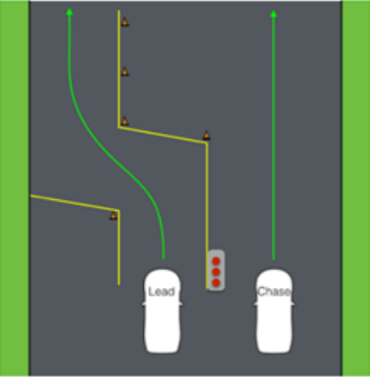 Рис.1.19.2. Официальные заезды на этапах DTCT 2022 проводятся с применением стартового светофора с автоматическим включением огней. Данная процедура является штатной и применяется при проведении квалификационных и парных заездов.19.3. Пилоты устанавливают Автомобили на стартовые позиции. Судья на старте получает от Пилотов подтверждение того, что они готовы стартовать, после чего включает автоматику. На светофоре последовательно загораются: «Один красный огонь — Два желтых огня». После этого все огни гаснут и через 0,1–0,3 сек загорается зеленый огонь — это является командой «Старт». Лидер должен стартовать немедленно после команды «Старт». Слишком ранний или поздний старт учитывается Судьями, после чего может быть потребован повторный старт. Трехкратное нарушение данной процедуры может привести к окончанию заезда как незавершенного.19.4. В случае отказа стартового светофора при проведении заездов может использоваться процедура старта с применением флагов, либо жестикуляции Судьи старта.20. КВАЛИФИКАЦИОННЫЕ ЗАЕЗДЫ.20.1. ФОРМАТ КВАЛИФИКАЦИОННЫХ ЗАЕЗДОВ.20.1.1. Только Участники, прошедшие административную и техническую инспекцию, допускаются к Квалификации.20.1.2. Пилоты совершают две квалификационных попытки — проезда по оцениваемому участку трассы.20.1.3. Пилот проезжает квалификационное задание один, присутствие пассажиров в Автомобиле запрещено.20.1.4. Для проведения квалификационных заездов все Пилоты распределяются на Квалификационные группы по 5–10 человек, в зависимости от общего количества участников. Распределение происходит на Брифинге, предшествующем Квалификации. 20.1.5. Пилоты, впервые участвующие в Соревновании, считаются Пилотами с нулевыми очками и распределяются Главным секретарем в начало групп квалификации.20.1.6. По указанию Судей группа выезжает в Предстартовый накопитель, откуда Пилоты вызываются на старт в порядке прибытия. При необходимости порядок старта может быть изменен Руководителем гонки.20.1.7. Окончанием квалификационной попытки группы является выставление Судьями дрифта оценки заключительному Пилоту группы, проехавшему свою попытку. Вторая попытка группы начинается сразу по окончанию первой.20.1.8. Пилот, не принявший участия в какой-либо из попыток группы, получает за неё «ноль» очков.20.1.9. Участие одного Пилота в квалификационных попытках в разных группах не допускается, за исключением ситуации, когда до окончания второй попытки своей группы Пилот заявляет квалификационный таймаут (Qualifying Timeout) и переносит свою вторую попытку в последнюю Квалификационную группу. Об этом Пилот обязан уведомить Руководителя гонки и Судью при участниках.20.1.10. В случае резкого изменения погодных условий Руководитель гонки может предоставить Пилотам возможность проезда одной ознакомительной попытки, а также возможность изменения настроек подвески и замене шин. Процедура проведения такой попытки аналогична процедуре проведения квалификационного заезда.20.1.11. Устранение технических недостатков (замена шин и незначительные модификации/ремонтные работы) во время квалификационных заездов разрешается, но только в промежуток времени между заездами. Пилот должен быть полностью готов (одет и пристегнут в Автомобиле) к квалификационному заезду в момент старта Пилота, находящегося на две позиции впереди него (согласно установленной последовательности заездов). Пилот обязан соблюдать инструкции маршала на стартовой линии. Если Пилот не прибывает для совершения квалификационного заезда вовремя, он пропускает квалификационный заезд.20.1.12. В квалификационных заездах запрещено отсутствие каких-либо элементов кузова (бамперов, крышек багажника и капота, фар, крыльев, дверей, лобового стекла). В случае их разрушения в ходе заездов и невозможности восстановления, решения о допуске автомобиля к дальнейшим заездам принимает Руководитель гонки на основании доклада Технического комиссара.20.1.13. Перенос второй попытки Квалификации на другой день запрещен.20.1.14. Замена Автомобиля между Квалификационными попытками запрещена.20.1.15. Разрешен перенос Квалификационных попыток для Пилота по решению КСК и Руководителя гонки, но только по уважительной причине (семейные обстоятельства, неисправность Автомобиля и т.д.), однако об этом Пилот обязан заранее сообщить.20.1.16. Перенос Квалификационных заездов разрешен только тем участникам, которые присутствовали в Первый день соревнования. В частном порядке Руководитель гонки может допустить участника до Квалификации, предварительно обсудив это с Пилотами.20.1.17. По завершению Квалификационных заездов формируется протокол Квалификации, где Пилоты расставляются по результатам лучшей попытки.20.2. ПОСТАНОВКА ВО ВРЕМЯ КВАЛИФИКАЦИОННОГО ЗАЕЗДА.Во время обоих квалификационных заездов при пересечении линии постановки Автомобиль должен двигаться в контролируемом заносе. Как правило, линия остановки обозначается конусом, стоящим на обочине в конце последовательности ряда из конусов, расположенных в порядке «3, 2, 1», как показано на Рисунке 2 ниже. Линия постановки выставляется Судьями заездов и показывается на Схеме трассы, а так же оговаривается на Брифинге.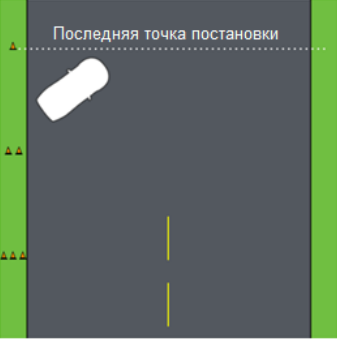 	    Рис. 2.20.3. ОЦЕНКА КВАЛИФИКАЦИОННОГО ЗАЕЗДА.20.3.1. Очки за квалификационный заезд присуждаются по следующим четырем критериям:— Стиль (поведение автомобиля при прохождении трассы, разделяется на две категории (commitment) и (fluidity));— Угол заноса;— Траектория.Удельный вес каждого из основных критериев следующий:Стиль — 30;Угол — 30;Траектория — 40. 20.3.2. Судья 1 несет ответственность за оценку Стиля и скорости каждого Автомобиля. Судья 2 оценивает Угол заноса каждого Автомобиля. Судья 3 присуждает очки за Траекторию каждого Автомобиля.20.3.3. Распределение очков оговаривается Судьями до начала каждого Соревнования и может варьироваться от одного этапа к другому, но общая сумма очков всегда составляет 100.20.4. КРИТЕРИИ СУДЕЙСТВА КВАЛИФИКАЦИОННОГО ЗАЕЗДА.20.4.1. Пилоты должны начать заезд с точной и агрессивной постановки с большим углом заноса, двигаться в состоянии управляемого заноса по всем внешним клиппинг зонам, задевая все внутренние клиппинг-пойнты с максимально возможным для этой трассы углом заноса и скоростью движения, с быстрыми агрессивными перекладками без корректировок угла и ошибок. 20.4.2. Требуется продемонстрировать искусство управления Автомобилем высокого уровня в соответствии с судейским заданием.20.4.3. Пилоты, не прошедшие через внешние и внутренние клиппинг-зоны, или прошедшие через них при небольшом угле заноса, с ошибками и корректировками, получают меньшее количество очков.20.5. СТИЛЬ.20.7.1. Оценка стиля состоит из двух компонентов: Commitment и Fluidity. При наличии критерия Скорость, он включается в компонент Commitment.Commitment.Этот компонент Стиля оценивается по качеству движения автомобиля по траектории. В идеальном проезде автомобиль должен максимально эффективно разогнаться, поставиться в соответствии с судейским заданием и двигаться с максимально возможной на данном участке скоростью; снижать скорость только в зонах замедления, уверенно и с самоотдачей заезжать во все внешние зоны и внутренние клиппинг-пойнты максимально использовать ширину трека, не нарушая заданной траектории.При выставлении баллов за Commitment судья должен существенно снижать их количество в случаях:• не соблюдение заданной траектории;• изменение темпа, не соответствующее судейскому заданию;• намеренное или случайное изменение темпа разгона перед постановкой.Fluidity.Этот компонент Стиля оценивается по качеству движения автомобиля вокруг своей оси. В идеальном проезде автомобиль должен очень быстро достигать нужного угла заноса, делать это плавно и без корректировок, использовать максимально возможный для ситуации угол, осуществлять резкие и точные перекладки (изменение угла заноса).При выставлении баллов за Fluidity судья должен существенно снижать их количество в случаях:• несоответствующей судейскому заданию постановки (медленный или ступенчатый набор угла заноса, не достаточный угол заноса);• нерезкие и неточные перекладки, перекладки через «распрямление»;• заметные глазу корректировки (разнонаправленные, кратковременные изменения) угла заноса.20.7.2. Примеры случаев вычета очков за Стиль:● Отсутствие, неравномерный или недостаточный разгон автомобиля перед постановкой;● Постановка после прохождения точки постановки;● Замедление за пределами зон замедления;● Нерешительное приближение к стенам или границам трассы;● Медленные перекладки;● Неравномерные перекладки (контроль руля для постепенного увеличения угла заноса);● Неточность угла заноса (достижение определенного угла заноса, а затем увеличение или сокращение).20.6. УГОЛ ЗАНОСА.20.6.1. Оценивается способность Пилотов достигать и поддерживать оптимальный Угол заноса в соответствии с требованиями Судьи, ответственного за оценку Угла заноса, изложенными во время брифинга. Количество баллов, присуждаемых за Угол заноса, зависит от участка трассы.20.6.2. Примеры случаев вычета очков:● Недостаточно большой угол;● Корректировка угла заноса, не соответствующая судейскому заданию;● Ступенчатое изменение угла.20.7. ТРАЕКТОРИЯ.20.7.1. Оценивается способность Пилотов двигаться по траектории, указанной во время брифинга Судьей, оценивающим Траекторию. Очки присуждаются за прохождение и заполнение внешних клиппинг-зон, внутренних клиппинг-пойнтов, а также зон «touch&go». Внешние клиппинг-зоны обычно обозначаются прямоугольником, такой прямоугольник имеет боковые зоны входа и выхода, а также внутреннюю и внешнюю зоны. Полным заполнением клиппинг-зоны считается заезд задними колесами автомобиля через короткую сторону прямоугольника (начало зоны) и максимальное приближение к внешней (длинной) стороне клиппинг-зоны на протяжении всего прохождения клиппинг-зоны с выходом во второй короткой стороне прямоугольника (конец зоны) Количество очков, присуждаемых за Траекторию, зависит от участка трассы и объявляется на брифинге. Внутренние клиппинг-пойнты обычно обозначаются квадратами. На брифинге судья определяет правильность прохождения траектории в любой части клиппинг-пойнта либо передними колесами, либо вертикальной проекцией переднего бампера. Внешние зоны «touch&go» отличаются от внешних клиппинг-зон тем что, проезд по ним считается результативным при заезде задними колесами в любую часть таких зон.20.7.2. Судья, отвечающий за Траекторию, также может вычесть очки за нахождение колес автомобиля за пределами трассы:20.8. НОЛЬ ОЧКОВ ЗА КВАЛИФИКАЦИОННЫЙ ЗАЕЗД.За квалификационный заезд присуждается ноль (0) очков в следующих случаях:● Разворот Автомобиля в промежутке от линии старта до конца оцениваемого участка трассы;● Выход за пределы оцениваемого участка трассы всеми четырьмя колесами;● Отсутствие постановки;● Остановка Автомобиля до финишной черты;● Финиш на прямых колесах;● «Opposite drift» (движение в заносе под углом, противоположным указанному в судейском задании);● Движение Автомобиля прямо более 20% трассы.20.9. РАВНОЕ КОЛИЧЕСТВО ОЧКОВ В КВАЛИФИКАЦИИ.20.9.1. Если у двух и более Пилотов результаты лучшей квалификационной попытки одинаковы, то сравниваются худшие попытки.20.9.2. В случае равенства лучшей и худшей попыток двух или более Пилотов, более высокое место занимает Пилот, получивший в лучшей попытке наиболее высокую оценку по критерию «Траектория».В случае равенства по вышеперечисленным параметрам, более высокое место занимает Пилот, получивший в худшей попытке наиболее высокую оценку за критерий «Траектория». В случае равенства по вышеперечисленным параметрам, процедура, описанная выше проводится по критерию «Стиль». В случае совпадения результатов по всем параметрам, указанным выше, процедура выявления результатов проводится по критерию «Угол». Если по всем вышеперечисленным параметрам результат совпадает, наиболее высокое место в квалификации занимает Пилот, выехавший на квалификацию ранее своих соперников.20.10. ФОРС-МАЖОР.20.10.1. Если полный круг первых квалификационных заездов не был завершен до наступления форс-мажора, КСК могут определить метод для присуждения рейтинга каждому участнику, но при этом в формате мероприятия все Автомобили должны учитываться как прошедшие квалификацию, чтобы у каждого участника была возможность пройти на этап Парных заездов.20.10.2. В случае дождя или иных погодных условий, не влекущих за собой отмену квалификационных заездов, Судьи имеют право внести поправки в критерии судейства, соответственно уведомив об этом Пилотов.21. ПАРНЫЕ ЗАЕЗДЫ.После завершения квалификации проводится основная часть Соревнования в формате «на выбывание», в ходе которой участники соревнуются друг с другом по парам. Парные заезды называются Хиты.21.1. ПОРЯДОК ВЫБЫВАНИЯ.21.1.1. Все прошедшие квалификационный раунд Пилоты распределяются по стандартной турнирной таблице, приведенной в Приложении № 1 в зависимости от их места в рейтинге после квалификации, как правило, в формате Топ-32, Топ-24 или Топ-16. Использование сетки Double Illumination разрешено в исключительных случаях. Решение КСК и Руководителя гонки о применении той или иной сетки должно быть объявлено после Квалификации на Брифинге.21.1.2. Парные заезды представляют собой Хиты по два заезда в каждом. При этом победитель переходит на следующий уровень турнирной таблицы, а проигравший выбывает. В каждом Хите первым в качестве лидера всегда выступает тот Пилот, который занял более высокое место по итогам квалификации.21.1.3. Парные заезды начинаются в соответствии с расписанием, приведенным в Частном регламенте этапа. Если Руководителем гонки не объявлена задержка, Пилоты обязаны быть готовыми к старту в соответствии с расписанием и объявленной сеткой Хитов.21.1.4. За три минуты до времени, прописанном в расписании этапа, первая пара Хита согласно объявленной сетке заездов обязана прибыть в Предстартовый накопитель и ожидать приглашения на старт.21.1.5. Во время парных заездов присутствие в Автомобиле пассажиров запрещено.21.1.6. В парных заездах запрещено отсутствие каких-либо элементов кузова (бамперов. крышек багажника и капота, фар, крыльев, дверей, лобового стекла). В случаи их разрушения в ходе заездов и невозможности восстановления решение о допуске Автомобиля к дальнейшим заездам принимает Руководитель гонки на основании доклада Технического комиссара.21.1.7. После финиша Хита засекается две минуты, до окончания этого времени следующая по сетке пара Хита обязана прибыть в Предстартовый накопитель и ожидать приглашения на старт. Пилоту, не прибывшему в накопитель в указанное время, объявляется технический сход.21.1.8. В Предстартовом накопителе запрещено присутствие любых лиц, за исключением Официальных лиц и Пилотов, участников предстоящего заезда. При этом Пилотам запрещено покидать Автомобиль без разрешения Официального лица, они должны быть полностью готовы к вызову на старт.21.1.9. В случае если оба Пилота не вышли на старт вовремя, команда «старт» дается без них. Оба считаются проигравшими в Хите, ни один из них не проходит в следующий раунд. Если такое произошло в финальном заезде, оба Пилота занимают вторые места, а первое место не присуждается, если в заезде за 3-4 места — оба Пилота занимают четвертое место.21.1.10. Старт в заезде подается сигналом светофора или флагом. Заезд считается оконченным, после того как оба участника пересекли линию финиша, либо когда Руководитель гонки объявил об окончании заезда.21.1.11. В случае если во время заезда Автомобиль остановился на трассе и не может самостоятельно пересечь линию финиша, Руководитель гонки объявляет окончание заезда и дает команду о выпуске на трассу службы эвакуации.21.1.12. После финиша первого заезда Хита Пилот обязан без остановок проследовать в зону Хот пита или Предстартового накопителя.21.1.13. С момента пересечения линии в зоне Хот пита любого из Автомобилей участников Хита засекается две минуты для проведения технических работ, одновременно для двух Автомобилей.21.1.14. По истечении двух минут Пилоты обязаны покинуть зону Хот пита, пересечь линию завершения зоны и без остановок проследовать в Предстартовый накопитель. В случае отсутствия на старте одного из Автомобилей Пилоту другого дается старт, он проходит трассу в соответствии с судейским заданием (BYЕ RUN). Заезд считается состоявшимся с момента пересечения зоны постановки своим ходом, при этом Судьи дрифта его не оценивают. Невышедший на старт Пилот считается проигравшим в Хите.21.1.15. Каждый Пилот имеет право взять «5 минут» (Competition timeout) для ремонта автомобиля, один раз за Квалификацию и один раз за Парные заезды.21.1.16. В случае, если Пилотом/Представителем принято решение взять «5 минут», об этом необходимо уведомить Судью при участниках не позднее 3 минут до начала первого заезда Хита или в течение 1 минуты перед вторым заездом Хита, когда автомобиль находится в Хот пите. В случае, если автомобиль в течение 1 минуты не покинул зону Хот пита, то считается что он автоматически взял «5 минут». Если «5 минут» уже были использованы Пилотом раннее, то ему объявляется Технический сход. Перед заездами одного Хита ремонтные работы с автомобилем во время Competition timeout разрешено проводить в своих боксах/палатках. Между заездами одного Хита любые действия с автомобилем можно производить только в зоне Хот пита /ремонта.21.1.17. Если Пилот после пересечения финишной линии между заездами одного Хита проследовал кудалибо кроме зоны Хот пита/ремонта или старта, он автоматически считается невышедшим на старт, что приравнивается к Техническому сходу, если он не уведомляет Судью при участниках.21.1.18. Если Пилот/Пилоты после пересечения финиша допускают поломку/аварию, при которой не имеют возможности передвигаться самостоятельно, Руководитель гонки объявляет эвакуацию, после проведения эвакуации Хот пит для данного Пилота/Пилотов не проводится.21.1.19. На подготовку Автомобилей к заездам за третье место Руководитель гонки на свое усмотрение может дать увеличенное время — 10 минут. Отсчет времени начинается с момента оглашения результата за предыдущий Хит. По истечению 10 минут Пилоты, принимающие участие в заезде, обязаны выехать в Предстартовый накопитель.21.1.20. В течение трех минут с момента финиша Хита за третье место оба Пилота, участника заездов за первое место, обязаны прибыть на старт в экипировке для участия в параде финалистов и действовать по указанию Официальных лиц. Если по истечению данного времени Пилот не прибыл, Руководитель гонки может дать распоряжение о пенализации, данное нарушение пенализируется в соответствии с Приложением №2, парад финалистов проводится без опоздавшего участника.21.1.21. По завершению парада финалистов, оба участника возвращаются в Зону ремонта, засекается 3 минуты, если до окончания этого времени пилот не выехал в Предстартовый накопитель, ему автоматически объявляется Технический сход. При необходимости и возможности взять «5 минут», действия Пилота/Представителя описаны в пункте 21.1.16.21.1.22. Действия в случае столкновения автомобилей во время проведения Хитов описаны в п.21.7.21.1.23. Если в парном заезде лидер допустил критическую ошибку и получил оценку «ноль», то заезд считается законченным с момента совершения ошибки, т. е., дальнейшие действия Пилотов в этом заезде Хита не оцениваются Судьями дрифта. Если в парном заезде оценку «ноль» получает преследователь, то проезд лидера оценивается Судьями дрифта до финиша, при условии, что трасса не закольцована или Маршалы не подают сигналы красным флагом, останавливающие заезд.21.1.24. Между первым и вторым заездом хита запрещается замена шин автомобиля, запрещено изменять настройки подвески, за исключением случаев, указанных в пункте 23.6.21.1.25. В случае если Пилотом/Представителем выявлен факт повреждения шин, Пилот может использовать «5 минут» для их замены (при условии, что эти 5 минут еще не были использованы). В рамках этих 5 минут разрешены любые работы с Автомобилем.21.1.26. Если Пилот/Представитель принял решение о замене шин между заездами, он должен немедленно сообщить об этом Судье при участниках. В этом случае второй Пилот получает дополнительные «5 минут» в текущем Хите, которые можно использовать только для замены шин и/или проверки и/или изменения давления и т.п.).21.1.27. Все назначенные перезаезды (OMT/«One more time») проводятся в конце Раунда в порядке их назначения.21.1.28. Любой Пилот может запросить перенос заезда своей пары в конец турнирной таблицы при выполнении следующих условий:— перенос возможен только в ТОП-32, ТОП-16 и ТОП-8;— необходимо получить согласие своего соперника в паре;21.1.29. Если согласован перенос более, чем одной пары, то они переносятся в конец таблицы, в том порядке, в котором они были в первоначальной таблице ТОП-32 (или ТОП-16, ТОП-8).21.2. КРИТЕРИИ СУДЕЙСТВА ПАРНЫХ ЗАЕЗДОВ.21.2.1. Судьи смотрят первый и второй заезды Хита, сравнивая друг с другом оба проезда каждого Пилота в качестве лидера и в качестве преследователя, что позволяет им определить, кто из Пилотов победил в каждой позиции.21.2.2. Если Судьям не удается выявить победителя по результатам одного Хита, они могут попросить Повторный заезд («One More Time», «OMT»). Если Судьи не могут сделать выбор по итогам ОМТ (максимальное количество ОМТ у одной пары — два), они обращаются к результатам квалификации, на следующий этап соревнования проходит Пилот, занявший более высокое место по итогам квалификации.ЦЕЛИ ЛИДЕРА:● Совершить заезд, по качеству соответствующий квалификационному заезду на 100 баллов.● Пройти все клиппинг-зоны на обозначенной траектории при большом угле заноса.● Сохранить темп, замедляясь только в обозначенных Зонах замедления (Deceleration zones).● Совершить корректный заезд лидера.21.2.3. Корректный заезд лидера (Chaseable lead run) — заезд, при котором были пройдены все клиппинг-зоны, собраны все внутренние клиппинг-пойнты с сохранением достаточной скорости и замедлением/торможением в зонах, обозначенных судейским заданием, что дает преследователю реальную возможность следовать за лидером, повторяя его траекторию, двигаясь при этом на близком расстоянии от него. Лидер определяет скорость дрифта, которая должна, в свою очередь, соответствовать характеру трассы и скорости Пилота во время квалификационных и тренировочных заездов.21.2.4. Некорректный заезд лидера (Unchaseable lead run) — заезд с большим количеством ошибок или недочетов, не позволяющих преследователю должным образом повторять движения лидера и не отставать от него. Некорректный заезд всегда влечет за собой негативные последствия для лидера, но штрафы, которые Судьи могут/сочтут нужным применить, будут зависеть от действий, оказавших влияние на действия преследователя.ЦЕЛИ ПРЕСЛЕДОВАТЕЛЯ:● Выполнить постановку не позднее последней точки постановки.● Двигаться на минимальном расстоянии от лидера настолько долго, насколько это возможно.● Двигаться с таким же или большим углом заноса по сравнению с лидером.● Повторять перекладки и траекторию движения лидера на протяжении всего заезда по трассе. Цель преследователя — выполнить проезд по трассе как можно ближе к лидеру, при этом повторяя угол заноса, траекторию движения, стиль, перекладки лидера. Преследователь должен выполнить постановку не позднее последней точки постановки без корректировок и ошибок и сохранять состояние заноса до пересечения финишной черты, демонстрируя свое мастерство по сравнению с соперником. За отставание от лидера и неспособность удержаться близко к нему преследователь теряет баллы. КАРТА ЗОН ЗАМЕДЛЕНИЯНа Карте зон замедления представлена схема трассы и участки, на которых лидер имеет право замедлятся любым удобным способом (торможение, сброс газа, увеличение угла заноса). За проезд с нарушениями данной схемы у лидера вычитаются очки. Карта зон замедления также используется для выявления виновной стороны за столкновения в парных заездах.21.3. НЕЗАВЕРШЕННЫЙ ПАРНЫЙ ЗАЕЗД.21.3.1. Если Пилот допускает одну из нижеперечисленных ошибок во время парного заезда, он не получает за него очков, а проезд, в свою очередь, считается незавершенным:● Разворот автомобиля.● «Opposite drift» — движение в заносе с углом, противоположным тому, который требуется на данном участке трассы по судейскому заданию.● Движение на прямых колесах продолжительное (по мнению Судей) количество времени.● Открытие капота и/или дверей во время заезда, создавшее опасную ситуацию для участников заезда.● Столкновение с другим автомобилем, которого можно было избежать или которое было совершено в нарушение спортивной этики.● Намеренное прекращение преследования (явное увеличение дистанции) лидера при наличии явного преимущества в первом заезде у преследователя.● Третий фальстарт у одного из Пилотов в рамках одного заезда Хита.● Неправомерный обгон лидера преследователем.21.3.2. Если заезд лидера признан незавершенным, заезд заканчивается, а преследователю разрешается прекратить дрифт в целях безопасности. В данном случае проезды вторыми обоих Пилотов не учитываются, и оценка происходит только по заездам лидером. Если заезд признается незавершенным для преследователя, лидер обязан все равно завершить заезд по трассе. Если в такой ситуации лидер прекращает заезд, для него он тоже может быть признан незавершенным. Если Пилот в любом положении признан виновным в незавершенном заезде своего соперника, то его заезд также считается незавершенным. 21.4. ОБГОН.Обгон лидера преследователем в парных заездах запрещен.21.4.1. Во время проведения парных заездов запрещены обгоны. Пилот, допустивший обгон лидирующего автомобиля, получает в заезде оценку 0 баллов. Для данного Пилота заезд считается незавершенным, первому разрешено прекратить заезд, при этом заезды лидерами не сравниваются, и оценка выставляется только за заезды преследователями.21.4.2. Варианты, при которых разрешен обгон:● Вылет Лидера четырьмя колесами за пределы трассы;● Критическое замедление\остановка. В том числе после столкновения с препятствием● Разворот Лидера.21.5. ПРОЦЕДУРА ПОСТАНОВКИ В ПАРНЫХ ЗАЕЗДАХ.21.5.1. Точка постановки явно обозначена на трассе. При необходимости на трассе могут быть обозначены две полосы движения. Если такое обозначение отсутствует, то полосой для каждого Пилота считается соответствующая половина гоночной дорожки. Лидер может выполнить постановку с помощью «флипа», но при этом должен постоянно оставаться на своей полосе (не задевая разделительную линию, если таковая есть). Правила движения по полосам Судьи обозначают на брифинге.21.5.2. Преследователь может выполнить постановку одним из двух способов:«БОК О БОК» (SIDE BY SIDE) — преследователь может принять решение выполнить постановку рядом с лидером в пределах своей полосы движения. В таком случае постановка будет завершена до последней точки постановки. Такой способ дает лидеру возможность выполнить постановку на всей ширине его полосы движения, а преследователю — не отстать от лидера, при этом успев войти в состояние заноса до последней точки постановки.«В РЯД» (SINGLE FILE) — преследователь может также выбрать вариант постановки за автомобилем лидера. В таком случае преследователь может находиться на той же полосе движения, что и лидер, но на таком расстоянии, чтобы постоянно оставаться за его спиной. Лидер может выполнить постановку любым образом, оставаясь в пределах своей полосы движения, в то время как преследователь должен оставаться за автомобилем лидера то тех пор, пока лидер не завершит постановку.На некоторых трассах по решению судей может быть возможен только один вариант постановки. В таком случае об этом прямо сообщается Пилотам на первом брифинге.21.6. СТОЛКНОВЕНИЯ И КОНТАКТ В ПАРНЫХ ЗАЕЗДАХ.Контакт между Автомобилями в дрифте считается неотъемлемой частью этого вида спорта, однако столкновения Автомобилей во время Хита требует применения определенных правил:ЛИДЕРЕсли лидер прекращает движение в заносе, сходит с траектории или неоправданно снижает скорость во время парного заезда, в результате чего преследователь сталкивается с лидером, лидер может быть признан виновной стороной в столкновении.ПРЕСЛЕДОВАТЕЛЬПри столкновении преследователя с лидером во время выполнения лидером судейского задания виновной стороной считается преследователь.ПОВРЕЖДЕНИЯ В РЕЗУЛЬТАТЕ СТОЛКНОВЕНИЯПосле столкновения Судьи дрифта определяют сторону, по вине которой произошло столкновение. В некоторых случаях повреждения, полученные Автомобилями при столкновении, требуют выделения времени на ремонт. На ремонт может быть выделено не более 5 минут, при этом невиновная сторона не расходует свои «5 минут», отведенные Регламентом.21.7. СТОЛКНОВЕНИЕ21.7.1. Если в первом заезде Хита произошло столкновение, которое по мнению Судей дрифта или Пилотов/Команд может повлиять на результат Хита, то до окончания одной минуты Хот пита Пилот/Команда должны сообщить Судье при участниках о технической готовности автомобиля продолжать заезд. По истечению 1 минуты, Автомобили участников Хита остаются в зоне Хот пита до объявления Судьями дрифта решения о виновном в столкновении. Во время ожидания решения Судей Пилот обязан оставаться в машине, любые действия с Автомобилем запрещены, если не было заявлено «5 минут».21.7.2. Если повреждения Автомобиля требуют времени на восстановление, то Судьи дрифта должны определить и объявить виновного в столкновении. При этом пострадавший Пилот принимает решение о возможности продолжения заездов, о чем незамедлительно обязан сообщить Судье при участниках.21.7.3. Если пострадавший Пилот принял решение о продолжении заездов, то виновный получает за первый заезд ноль очков, Судьи дрифта определяют победителя по результатам двух заездов Хита.21.7.4. В случае возникновения в ходе заездов Хита ситуации, в которой по вине одного из Пилотов произошло столкновение, в результате которого Автомобиль второго Пилота получил такие повреждения, что не может продолжать участие, победителем в Хите объявляется Пилот, пострадавший от неправильных действий другого. Решение о признании Пилота виновным в вышеуказанной ситуации принимается Судьями дрифта.21.7.5. Если столкновение произошло в первом заезде Хита, то каждый Пилот (либо его Представитель) имеет право использовать «5 минут» для ремонта Автомобиля (если они не были использованы).21.7.6. В случае, если взявший «5 минут» Пилот признан не виновным в столкновении, его «5 минут» считаются неиспользованными.21.7.7. Если «5 минут» были использованы ранее, но Автомобиль не смог выехать в Предстартовый накопитель после окончания Хот Пита, Пилот ожидает решения Судей дрифта, при этом любые ремонтные работы с Автомобилем запрещены. Если по решению Судей данный Пилот признан виновным, он автоматически получает Технический сход.21.7.8. Решение Судей дрифта об определении виновного в столкновении/аварии первого заезда Хита объявляется до начала второго заезда Хита.21.7.9. Если столкновение, в результате которого Автомобиль одного из Пилотов получил такие повреждения, что не может продолжать участие, произошло во втором заезде Хита, то Автомобили участников Хита могут быть перемещены на свои места в Паддоке.22. ПРОСМОТР ВИДЕОПОВТОРА ПАРНОГО ЗАЕЗДА.22.1. При наличии технической возможности Судьи должны просматривать видеоповтор каждого заезда. Время, необходимое на просмотр видеоповторов, должно быть учтено при составлении расписания мероприятия.22.2. При рассмотрении протеста любые данные или видеозаписи, полученные из посторонних источников, могут не учитываться, т.к. судьи судят с определенной точки.23. «5 МИНУТ», «ПЯТИМИНУТНЫЙ ПЕРЕРЫВ», «COMPETITION TIMEOUT».23.1. Для обеспечения безопасности соревнования Команды могут попросить «Пятиминутный перерыв»/«5 минут» (Competition Timeout) для выполнения ремонтных работ. «Пятиминутный перерыв» не предназначен для использования в стратегических целях.23.2. Продолжительность «Пятиминутного перерыва» не должна превышать 5 (пяти) минут. Каждый участник может запросить только один «Пятиминутный перерыв» за Раунд, начиная с ТОП-32. «Пятиминутный перерыв» нельзя попросить во время тренировочных или квалификационных заездов.23.3. После запроса «Пятиминутного перерыва» ни один член Команды или Пилот не может начинать производить ремонт Автомобиля до того, как Официальное лицо объявит о начале отсчета «Пятиминутного перерыва».23.4. После начала «Пятиминутного перерыва» все ремонтные работы должны быть завершены в течение 5 (пяти) минут, а Автомобиль должен быть подготовлен к продолжению соревнования. Официальное лицо может потребовать инспекции автомобиля для проверки его исправности и безопасности после окончания «Пятиминутного перерыва». Участник, не успевший выполнить необходимые ремонтные работы в течение выделенных пяти минут, считается проигравшим заезд сопернику. Исключение составляет п. 21.7.4.23.5. «Пятиминутный перерыв» может запросить только назначенный Представитель Команды или Пилот. «Пятиминутный перерыв» можно запросить только у Технического комиссара или Технического делегата, но в определенных обстоятельствах назначить «Пятиминутный перерыв» может Руководитель гонки и/или Директор гонки по согласованию с Техническим комиссаром или Техническим делегатом.23.6. В случае разбортовки колеса или повреждения шины/диска Руководитель гонки может дать разрешение на замену шины по согласованию с Техническим комиссаром. В противном случае замена шин во время «Пятиминутного перерыва» разрешена не будет, и автомобиль должен будет проехать оба заезда Хита на одном и том же комплекте шин. Использование признанных повреждёнными шин запрещено.23.7. Ремонтные работы в рамках «Пятиминутного перерыва» проводятся только в зоне Хот пит, если во время брифинга не было объявлено иное.23.8. По истечении «Пятиминутного перерыва» Пилот должен начать движение, чтобы продемонстрировать готовность Автомобиля. Если движение (начала выезда с места ремонта) отсутствует, то объявляется Тех. сход.24. ПРОТЕСТЫ И АПЕЛЛЯЦИИ.Протест должен быть обоснован, разумен и подкрепляться весомыми аргументами. Протесты, связанные с подачей заявок и допуском до соревнований Пилотов и Автомобилей, подаются в любое время до публикации окончательных результатов. Участник вправе потребовать от организаторов соревнования устного разъяснения по поводу той или иной ситуации, связанной либо с допуском его автомобиля, либо с результатами квалификации или парных заездов. Для этого он должен обратиться только к Офицеру по связям с участниками.При рассмотрении протестов данные и видеозаписи, полученные из посторонних источников, могут не учитываться.24.1. ПОДАЧА ПРОТЕСТА.24.1.1. Право на подачу протеста имеют только Пилот, Заявитель или Представитель участника. Если протест заявляется против нескольких Пилотов или Автомобилей, то каждый протест подается и рассматривается в индивидуальном порядке, если протест не касается случая, в который были вовлечены несколько Пилотов одновременно.24.1.2. Каждый протест оформляется в письменном виде. В протесте обязательно должно быть указано, какие положения регламентирующих документов были нарушены.24.1.3. Текст протеста составляется на русском языке и оформляется в письменном виде; вместе с этим оплачивается денежный взнос за оформление протеста в рамках указанного срока, подтверждение чего предоставляется Руководителю гонки или его представителю. Протесты, поданные с нарушением данной процедуры, будут отклонены.24.1.4. Протест должен быть подан до окончания Раунда Турнирной сетки (ТОП-32, ТОП-16 и т.д.).24.2. ОФОРМЛЕНИЕ ПРОТЕСТА.Каждый Протест на Соревновании подается в соответствии с требованиями п.3.9 Главы 3 СК РАФ и сопровождается денежным взносом в размере 15 000 руб (десять тысяч рублей).24.3. РАССМОТРЕНИЕ ПРОТЕСТА.24.3.1. Спортивные комиссары и Судьи дрифта рассматривают все полученные протесты и выносят решение в кратчайшие сроки. В конце мероприятия разрешается проведение церемонии награждения на основании предварительных результатов вне зависимости от того, находится ли в этот момент в рассмотрении КСК вопрос, исход которого может повлиять на окончательный результат.24.3.2. Если протест требует демонтажа и последующей разборки узлов/агрегатов Автомобиля, протестующий Участник должен внести дополнительный депозит в размере 15 000 рублей (десять тысяч рублей), из которого будут покрыты все затраты, связанные с демонтажом, разборкой агрегатов и измерением, а также транспортные расходы, которые могут потребоваться для разбора протеста.24.3.3. При отклонении протеста денежный взнос не возвращается.24.4. АПЕЛЛЯЦИЯ.Если сторона, подавшая протест, не удовлетворена Решением КСК, она имеет право подать апелляцию в Апелляционный суд РАФ. Процедура подачи апелляции регламентируется Главой 3 СК РАФ.25. ЗАЯВЛЕНИЕ ОБ ОТКАЗЕ ОТ ОТВЕТСТВЕННОСТИ.Принимая участие в данном мероприятии, участники спортивного соревнования и аккредитованные лица отказываются от права требовать у Организатора или его официальных представителей возмещение любого ущерба, понесенного ими в результате участия в спортивном мероприятии.26. ДРИФТ-ТАКСИ.26.1. Учитывая интерес зрителей и энтузиастов соревнований к участию в заездах на автомобилях участников на месте Пассажира – организатор соревнования вправе разрешить подобные заезды с обязательным выполнением особых требований к их проведению.26.2. После прохождения тех. инспекции Технический комиссар, либо Руководитель гонки приклеивает на нижнюю часть лобового стекла автомобиля участника СТИКЕР о допуске к дрифт-такси.26.3. Технический комиссар, Главный судья дрифта, либо Руководитель гонки, имеют право не допустить на дрифт-такси Участников, если не уверены в достаточном мастерстве Участника, либо техническом оснащении его автомобиля.26.4. Водители и автомобили для проведения «Дрифт-Такси» отбираются из числа действующих участников соревнования. При этом особое внимание уделяется обеспечению безопасности пассажира, где должным образом учитывается и подготовка водителя, и подготовка автомобиля.26.5. Руководитель гонки и Главный судья дрифта имеют право допустить не прошедших квалификацию участников, если количество желающих зрителей слишком велико. Однако это не должно вредить тренировкам Участников.26.6. Пассажир «Дрифт-Такси» должен пройти соответствующий инструктаж по безопасности, иметь шлем.26.7. К участию в Дрифт-такси допускаются пассажиры способные безопасно разместиться в кресле автомобиля.27. АККРЕДИТАЦИЯ ПРЕССЫ.27.1. Представители Участника, СМИ и другие лица, желающие проводить фото- и видеосъемку и/или другое освещения мероприятия, должны обратиться к Организатору за соответствующей аккредитацией. Правила и форма подачи заявки на аккредитацию публикуются на официальном сайте Организатора не менее, чем за 15 дней до даты проведения соревнования.27.2. Аккредитацию могут получить лица старше 18 лет. Организатор вправе отказать в аккредитации без объяснения причин. Аккредитация считается актуальной только после подтверждения ее в пресс-центре мероприятия и прохождения инструктажа по безопасности.27.3. Аккредитованные лица обязаны выполнять правила поведения на мероприятии, требования безопасности и правила использования и публикации фото, видео и другого материала о мероприятии.27.4. Аккредитованные лица получают право доступа на мероприятие, в парк сервиса, в пресс-центр и точки на трассе, указанные организатором индивидуально для каждого этапа соревнования. Организатор сохраняет за собой право получать копии всех материалов, собранных во время соревнования, а также использовать их по своему усмотрению. Нарушение хотя бы одного из правил аккредитации может привести к прекращению ее действия и отказу в доступе на мероприятие.28. КОДЕКС ПОВЕДЕНИЯ.28.1. Все Пилоты обязаны строго соблюдать законодательство в отношении алкоголя и запрещенных веществ, действующее в РФ и правила, прописанные в документах соревнования. Если в отношении какоголибо Пилота возникает подозрение в вождении в состоянии опьянения, у него могут потребовать пройти необходимые тесты. Организатор сохраняет за собой право проводить проверку концентрации алкоголя в выдыхаемом воздухе или иных запрещенных веществ любого участника в любой момент и за его счет. Отказ в прохождении такой проверки влечет за собой отказ в участии в соревновании.28.2. Пилот обязан сообщить о любых медицинских препаратах, принимаемых им по назначению врача, во время регистрации, также предоставив Разрешение на использование спортсменом медицинских препаратов при необходимости.28.3. Соблюдение Кодекса поведения обязательно для всех участников на протяжении соревнования, а также во время любых промо-мероприятий, проводимых до или после соревнования. За действия всего персонала команды и его гостей несет ответственность Заявитель.28.4. Информация о невыполнении любых вышеперечисленных правил доводится до сведения КСК, после чего в отношении нарушителя могут быть применены соответствующие меры наказания.ПРИЛОЖЕНИЕ №1 — ШАБЛОН ТУРНИРНОЙ ТАБЛИЦЫТурнирная таблица ТОП-32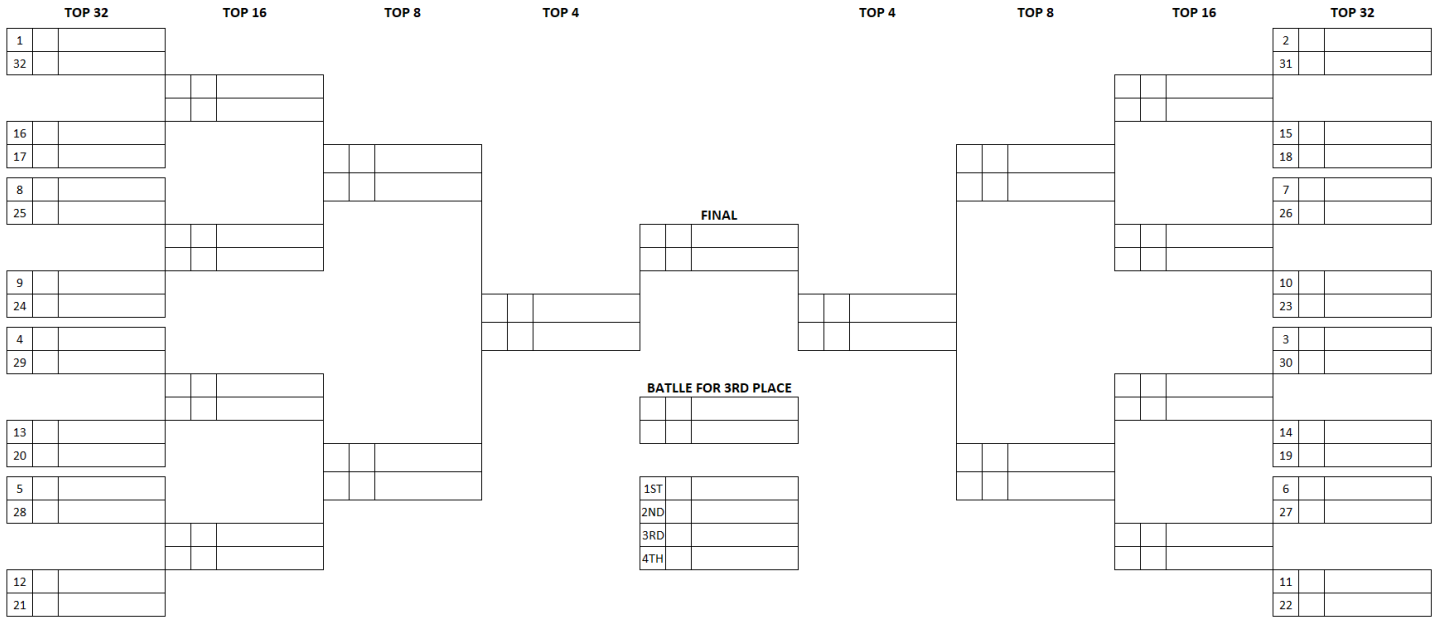 Турнирная таблица ТОП-24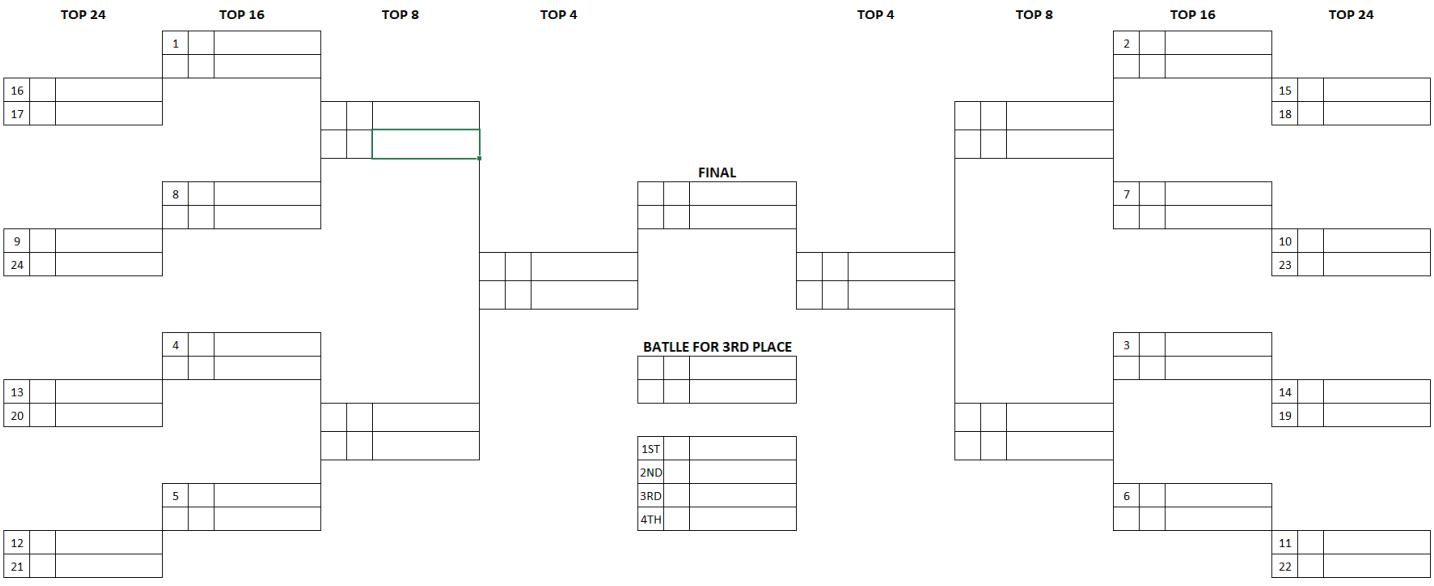 Турнирная таблица ТОП-16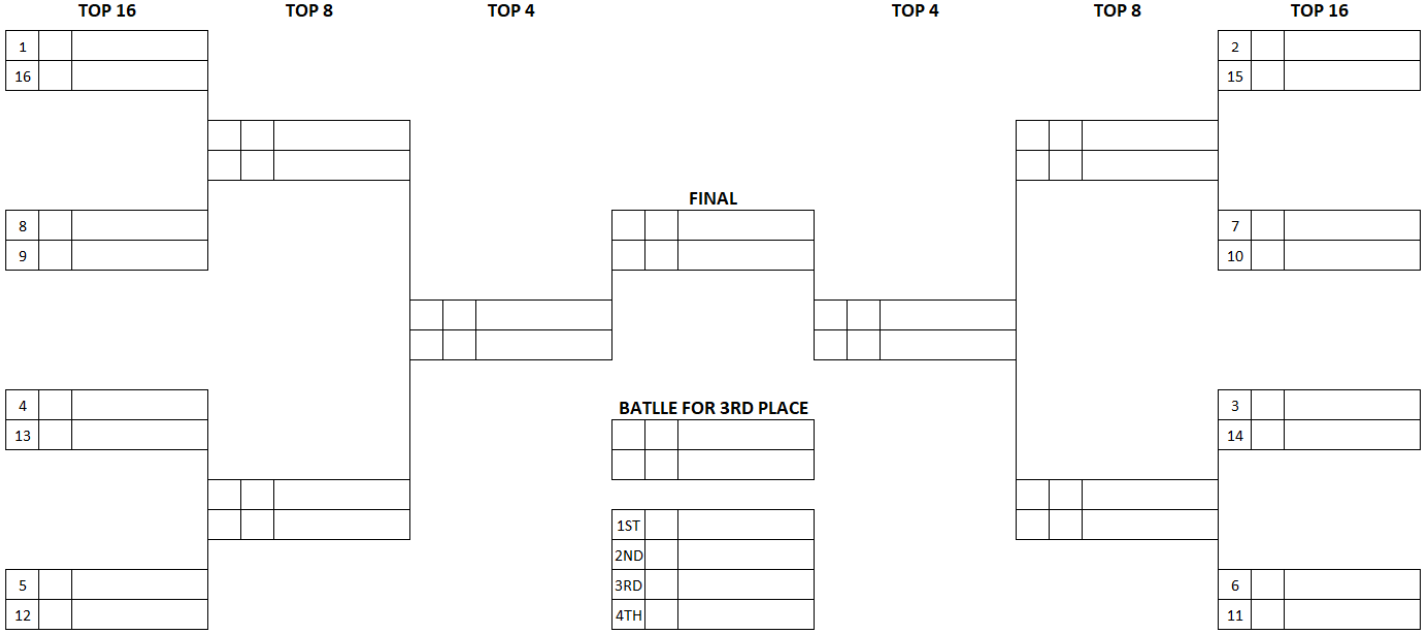 ПРИЛОЖЕНИЕ № 2 — ПЕНАЛИЗАЦИЯТаблица является справочной. Перечисленные пенализации могут применяться Коллегией спортивных комиссаров или, при отсутствии КСК, Руководителем гонки по своему усмотрению в зависимости от конкретной ситуации.ПРИЛОЖЕНИЕ №3 — СХЕМА ОФОРМЛЕНИЯ АВТОМОБИЛЯ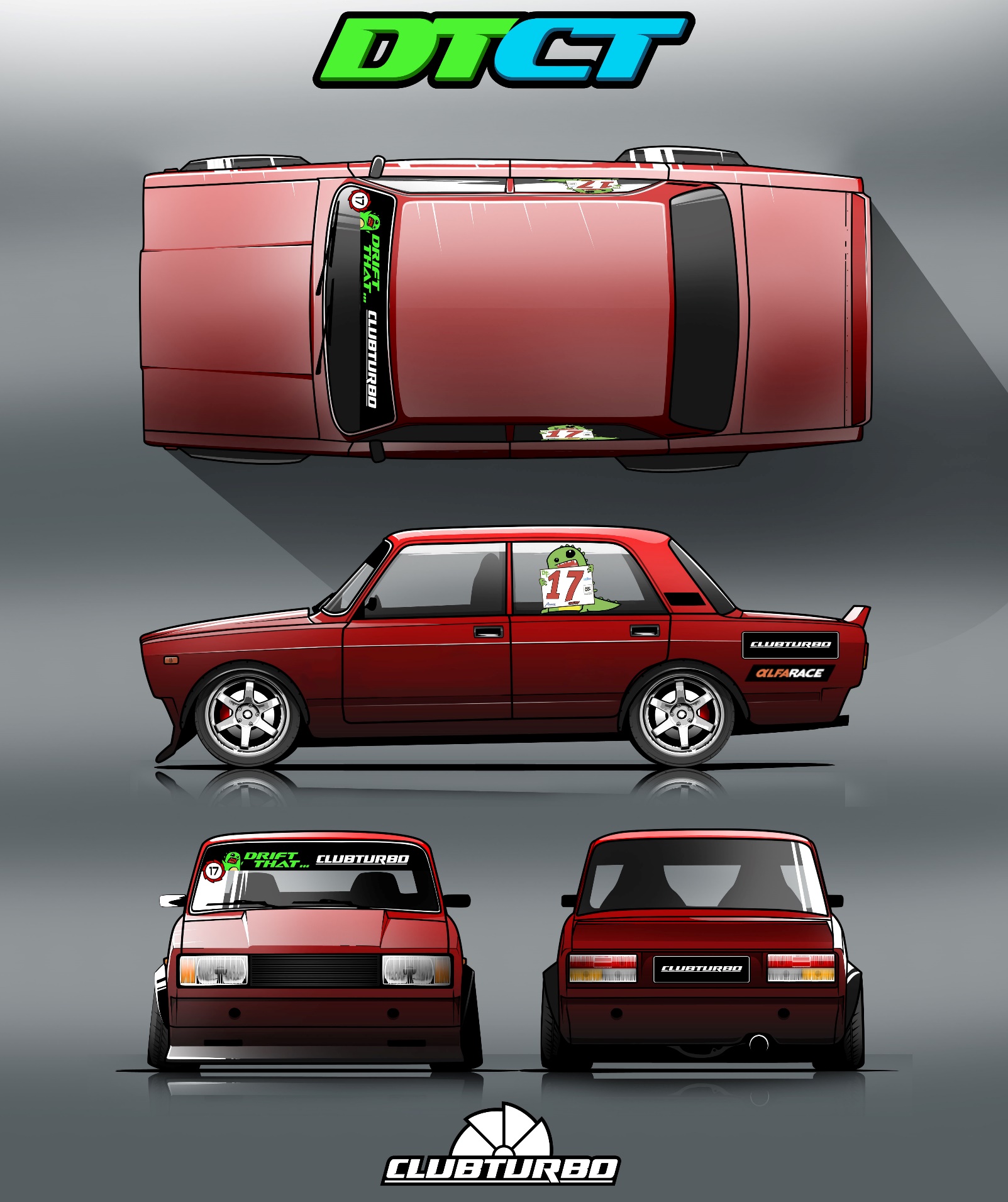 № этапаДаты проведенияМесто проведенияМесто проведения№ этапаДаты проведенияМестоРегион РФ107-08 маяТК «Амбар»г. Самара225-26 июняг.к. «АртУльяновск»г. Ульяновск330-31 июляТК «Амбар»г. Самара410-11 сентябряТК «Амбар»г. СамараМесто по результатам квалификацииОчкиМесто по результатам парных заездовОчки1 место251 место2102 место212 место1853 место193 место1604 место174 место135с 5 по 6 место12ТОП-8110с 7 по 8 место9ТОП-1680с 9 по 12 место6ТОП-3240с 13 по 16 место4с 17 по 24 место2с 25 по 32 место1с 33 места и ниже0Одно колесо за пределами трассыВычитается три очка за каждое нарушениеДва колеса за пределами трассыВычитается шесть очков за каждое нарушениеТри колеса за пределами трассыВычитается 10-12 очков за каждое нарушениеНарушение1-е нарушение2-е нарушение3-е нарушениеНепрохождение Административной и/или Технической инспекции--отказ в стартеДрифт на трассе вне зоны оцениваемого участка (на Этапе)предупреждение1 500 руб.исключениеОтказ от уплаты штрафа--исключениеНеподчинение флаговой сигнализации и/или указаниям судейпредупреждение1 500 руб.исключениеПреднамеренное движение во встречном направлении по трассепредупреждение1 500 руб.исключениеНеявка или опоздание Пилота на Брифинг-1 500 руб.-Превышение допустимой скорости движения в Парке-сервисапредупреждение1 500 руб.1 500 р.Дрифт в Парке-сервисапредупреждение1 500 руб.1 500 р.Несанкционированные действия по семплингу, промо-акциям, раздаче гостям (зрителям, другим участникам, персоналу организатора) соревнований рекламной продукции, товаров от партнеров или спонсоров участником соревнований.-20 000 руб.-Повреждение Заявителем и/или его персоналом оборудования, ограждений, столбов или иных элементов инфраструктуры трассы.-компенсация ущерба-Въезд автомобилей Заявителя в Парк сервиса или иные зоны с ограниченным допуском без соответствующих пропусков, а также ввоз в указанные зоны лиц без соответствующих пропусков.-1 500 руб.-Передача третьим лицам браслета/бейджа Пилота и Команды пилота.-5 000 руб.5 000 руб.Несоответствие шин во время Квалификации и Парных заездовпредупреждение1 500 руб.исключениеОтказ от обязательной рекламы (Отказ убрать рекламу)-8 000 руб.отказ в стартеКурение в Парк-сервисе Пилотом или любым членом его командыпредупреждение1 500 руб.1 500 руб.Распитие спиртных напитков Пилотом--исключениеРаспитие спиртных напитков в Парк-сервисе членами команды Пилота (механики, споттер, гости, представитель команды и т.д.)предупреждение5 000 руб.исключениеАгрессивные действия по отношению к Судьям дрифта, Официальным лицам, Судьям, Маршалам-5 000 руб.исключениеСпоры с Судьями дрифта--исключение